English 11 – Ms. CutoneDear Parents and Students,	Welcome to the 2013 – 2014 school year!  I hope this letter finds each of you well and ready for your Junior year at South High!  Every new school year comes with the opportunity to begin with a clean slate, and I encourage all of you to do just that.  Last year was last year; make the changes you feel necessary for this year to be a successful one.  Together, we can learn from each other.  It is very important we keep an open line of communication during the year, so that concerns can be handled properly.  Below are the Classroom Guidelines and Expectations:ALL ELECTRONICS MUST BE TURNED OFF AND OUT OF SIGHT!All students are responsible for obtaining the following classroom materials:3-ring binder or notebook SEPARATE from all other subjectsFolder for handoutsPens and pencilsStudents must bring these items to class everyday.Students must arrive to class on time.  Excessive latenesses and/or cutting WILL affect your grade!Any student who is absent from class is expected to seek out the work he/she has missed and complete it.Keep up with assignments and due dates on my website! mscutone.weebly.comAll homework, writing assignments, and projects must be turned in on time.  Please see me if you anticipate any problems.  Late work will be penalized.Students must participate in class; it is the first step towards learning!Please do not be afraid to ask questions!In order for a healthy classroom environment to be created, every student must respect the teacher, teacher assistant, each other, and most importantly, themselves. I am available for extra help.  Just ask!Each quarter students must participate in a Writing Conference!Grading Policy:Classroom Participation/Classwork/Attendance – 30% (Extra credit will be added to this area)Homework and Projects – 20%Tests/Quizzes – 25%Writing Assignments – 25%This year our curriculum is designed to prepare you for the English Regents in June.  All assignments, classwork, homework, writing assignments, and projects, are created with this in mind.  Additionally, I am also interested in knowing what you would like to learn.  Please feel free to come into our classroom with your own ideas for readings, projects, etc.Please remember I have an open door policy.  Do not hesitate to contact me with any questions or concerns.  I encourage all of you to set high standards for yourselves … Together we can achieve great things!I look forward to meeting you on Thursday, October 3 for our Open House.Kind Wishes,Ms. Cutone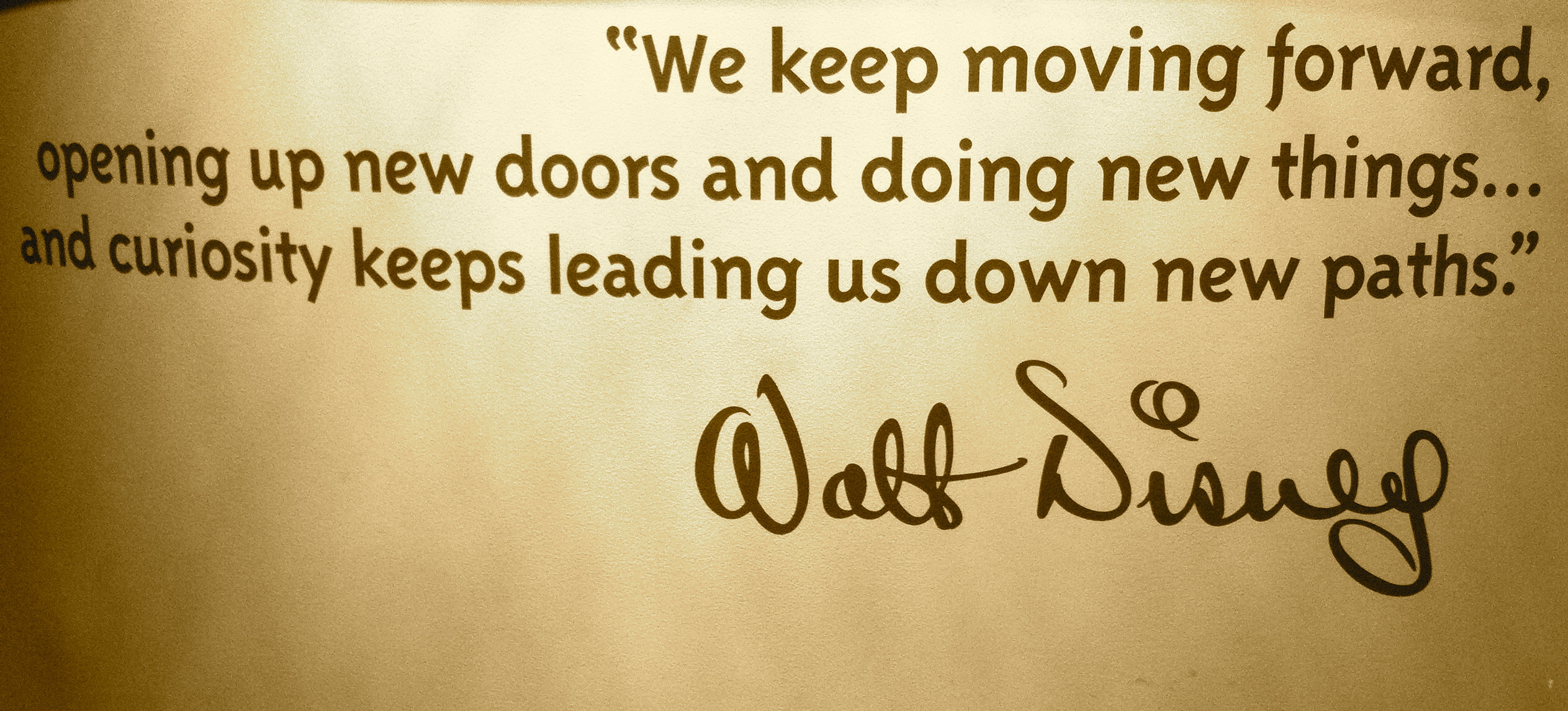 I have read, understood and will act in accordance with the above Classroom Guidelines and Expectations.  Please return this page by Monday, September 9, 2013.Student Signature:		         ______________________________________Parent/Guardian Signature:            ______________________________________Parent/Guardian E-Mail Address:   ______________________________________Date:				          ______________________________________